UNIVERSIDADE FEDERAL DE PERNAMBUCO CENTRO ACADÊMICO DO AGRESTE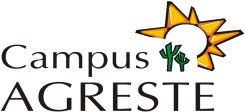 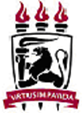 PROGRAMA DE PÓS GRADUAÇÃO EM ENGENHARIA CIVIL E AMBIENTALAluno(a)RELATÓRIO DE ESTÁGIO DOCÊNCIADISCIPLINA DE ESTUDO: xxxxxxxxxxxxxxxxxxCARUARU, 2023Aluno: xxxxxxxxxxNível: MestradoOrientador: DSc docente Professor responsável pela disciplina: DSc docente Período de estágio: mês/ano a  Mês/anoESTÁGIO DOCÊNCIACRONOGRAMA DE ACOMPANHAMENTO DA DISCIPLINAAs atividades inerentes ao estágio docência na disciplina xxxxxxxxxxxxxxxxx  estão descritas no quadro 1.Quadro 1: atividades de acompanhamento da disciplina.Fonte: autor (2023).ATIVIDADES DE PREPARAÇÃO DE AULA E AVALIAÇÕESTexto  textoTexto  texto Texto  texto Texto  texto Texto  texto Texto  texto Texto  texto Texto  texto Texto  texto Texto  texto Texto  texto Texto  texto Texto  texto Texto  texto Texto  texto Texto  texto Texto  texto Texto  texto Texto  texto Texto  texto Texto  texto Referências Bibliográficas:xxxxxxxxxxxxxxxxxxxATIVIDADES RELACIONADAS ÀS AULAS MINISTRADAS Aulas Acompanhadas/Ministradas:x aulasQuantidade de dias: xConteúdos lecionados:xxxxxxxxxxxxxxxxxxxxxxxxxxxxxxxxxxMetodologias utilizadas:Aulas sobre xxxxxxxxxxxxxxxx: As aulas foram produzidas em PowerPoint para apresentação online. Nas aulas constam conceitos científicosxxxxxxxxxxxxxxxxxxxxxxxs. A apresentação foi realizada via Google Meet onde foram apresentadas imagens, vídeos e situações corriqueiras, as quais permitem que os alunos identifiquem no dia-a-dia o conteúdo ministrado em aula.XxxxxxxxxxxxxxxxxxxxxxxxxxxxxxxxxxxxxxxxxxxxxxATIVIDADES INSTRUCIONAIS OU DE DIVULGAÇÃO CIENTÍFICA OU OUTRASDurante as aulas, foram apresentados artigos científicos produzidos sobre os assuntos em questão, principalmente, de ordem prática. XxxxxxxxxxxxxxxxxxxxxxxxxxxxxxxxxxxxxxxxxxxxxxxxxxxxxxxxxxxxxxxxxxxxxxxAVALIAÇÃO DO ALUNO SOBRE O ESTÁGIOO estágio docente ocupou um espaço muito importante na minha carreira como mestranda em Engenharia Civil e Ambiental. xxxxxxxxxxxxxxxxxxxxxxxxxxxxxxxxxxxxxxxxxxxxxxxxxxxxxxxxxxxxANEXO IAVALIAÇÃO DO PROFESSOR RESPONSÁVEL PELA DISCIPLINAMestrando: aluno ppgecamProfessor: xxxxxxxxxxxxx	xxxxxxxxxxxxxxxxxxxxxxxxxxxxxxxxxxxxxxxxxxxxxxxxxxxxxxxxxxxxxxxxxxxxAssinatura do professor da disciplina:ANEXO IIAVALIAÇÃO DO PROFESSOR ORIENTADORMestrando: xxxxxxxxxxxxxxOrientador: xxxxxxxxxxxxxxxxxxxxxxxxxxxxxxxxxxxxxxxxxxxxxxxxxxxxxxxxxxxxxxxxxxxxxxxxxxxxxxxxxxxxxxxxxxxxxxxxxxxxxxxxxxxxxAssinatura do orientador:  ANEXO 3CONCEITO FINAL DE AVALIAÇÃO DE ESTÁGIO DOCÊNCIAMestrando: xxxxxxxxxxxxxx Professor da Disciplina: xxxxxxxxxxxOrientador: xxxxxxxxxxxConceito:  xAssinatura OrientadorAssinatura Docente responsável pela disciplinaDataDescriçãoxx/xx/xxReunião para esclarecimento das atividades a serem executadas durante o estágiodocência.xx/xx/xxReunião para orientação  sobre atividades avaliativas da disciplina do estágiodocência.xx/xx/xxApresentação de seminário sobre poluição visual, calor e som através devídeochamada (Plataforma Google Meet).As atividades acima são apenas exemplos.